Oznámení reklamace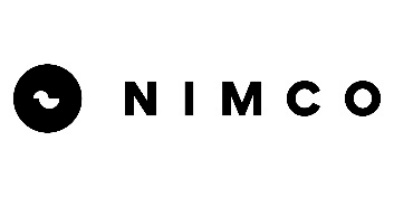 OdběratelNávrh řešení:	 oprava    výměna    vrácení penězPoložkyVyjádření dodavatele
Pro podání reklamace odešlete vyplněný formulář společně s řádně zabaleným zbožím nebo předejte osobně na adrese Romvel s.r.o., Dr. Milady Horákové 561/86a, 460 07 Liberec VII-Horní Růžodol. Fyzická osoba	 Právnická osoba Fyzická osoba	 Právnická osobaNázev:Jméno a příjmení:Adresa:Telefon:E-mail:Číslo účtu pro vrácení peněz:Číslo účtu pro vrácení peněz:Číslo faktury:Číslo faktury:Datum doručení zboží:Datum doručení zboží:Datum reklamace:Datum reklamace:Číslo (kód výrobku)Popis závady